ARROCCHIA DI MONTEVEGLIOCALENDARIO LITURGICO SETTIMANALESETTIMANA XXXI T.O. - IIIa DELLA LITURGIA DELLE ORE           3 - 10 Novembre 2019 03 DOMENICA XXXI  IIT.O 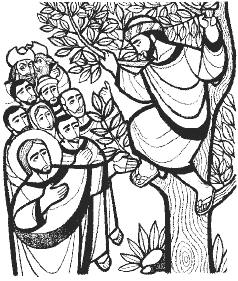 Sap 11,22-12,2; Sal 144; 2Ts 1,11-2,2; Lc 19,1-1003 DOMENICA XXXI  IIT.O Sap 11,22-12,2; Sal 144; 2Ts 1,11-2,2; Lc 19,1-1003 DOMENICA XXXI  IIT.O Sap 11,22-12,2; Sal 144; 2Ts 1,11-2,2; Lc 19,1-1003 DOMENICA XXXI  IIT.O Sap 11,22-12,2; Sal 144; 2Ts 1,11-2,2; Lc 19,1-1003 DOMENICA XXXI  IIT.O Sap 11,22-12,2; Sal 144; 2Ts 1,11-2,2; Lc 19,1-1003 DOMENICA XXXI  IIT.O Sap 11,22-12,2; Sal 144; 2Ts 1,11-2,2; Lc 19,1-1003 DOMENICA XXXI  IIT.O Sap 11,22-12,2; Sal 144; 2Ts 1,11-2,2; Lc 19,1-1003 DOMENICA XXXI  IIT.O Sap 11,22-12,2; Sal 144; 2Ts 1,11-2,2; Lc 19,1-10Ss. MESSE: ore 08.00 ore  Oliveto ore  Parrocchia (Battesimo di Anna Montechiara) sul Vangelo di oggi : “Chi potrebbe disperare di sé dal momento che giunse alla fede anche Zaccheo, lui che traeva il suo guadagno dalla frode?…anche quando ci sentiamo perduti, mai dobbiamo disperare dell’amore compassionevole del Signore Gesù, più tenace di ogni nostro peccato, più profondo di ogni nostro abisso: con lui la salvezza è la possibilità di ricominciare a camminare veramente liberi sulle strade della vita. Come è accaduto quel giorno a Zaccheo, può accadere anche a noi, oggi, grazie all’incontro con Gesù! C’è solo un ostacolo decisivo a questa azione del Signore: il credere che non sia possibile cambiare”. (Enzo Bianchi)sul Vangelo di oggi : “Chi potrebbe disperare di sé dal momento che giunse alla fede anche Zaccheo, lui che traeva il suo guadagno dalla frode?…anche quando ci sentiamo perduti, mai dobbiamo disperare dell’amore compassionevole del Signore Gesù, più tenace di ogni nostro peccato, più profondo di ogni nostro abisso: con lui la salvezza è la possibilità di ricominciare a camminare veramente liberi sulle strade della vita. Come è accaduto quel giorno a Zaccheo, può accadere anche a noi, oggi, grazie all’incontro con Gesù! C’è solo un ostacolo decisivo a questa azione del Signore: il credere che non sia possibile cambiare”. (Enzo Bianchi)sul Vangelo di oggi : “Chi potrebbe disperare di sé dal momento che giunse alla fede anche Zaccheo, lui che traeva il suo guadagno dalla frode?…anche quando ci sentiamo perduti, mai dobbiamo disperare dell’amore compassionevole del Signore Gesù, più tenace di ogni nostro peccato, più profondo di ogni nostro abisso: con lui la salvezza è la possibilità di ricominciare a camminare veramente liberi sulle strade della vita. Come è accaduto quel giorno a Zaccheo, può accadere anche a noi, oggi, grazie all’incontro con Gesù! C’è solo un ostacolo decisivo a questa azione del Signore: il credere che non sia possibile cambiare”. (Enzo Bianchi)sul Vangelo di oggi : “Chi potrebbe disperare di sé dal momento che giunse alla fede anche Zaccheo, lui che traeva il suo guadagno dalla frode?…anche quando ci sentiamo perduti, mai dobbiamo disperare dell’amore compassionevole del Signore Gesù, più tenace di ogni nostro peccato, più profondo di ogni nostro abisso: con lui la salvezza è la possibilità di ricominciare a camminare veramente liberi sulle strade della vita. Come è accaduto quel giorno a Zaccheo, può accadere anche a noi, oggi, grazie all’incontro con Gesù! C’è solo un ostacolo decisivo a questa azione del Signore: il credere che non sia possibile cambiare”. (Enzo Bianchi)sul Vangelo di oggi : “Chi potrebbe disperare di sé dal momento che giunse alla fede anche Zaccheo, lui che traeva il suo guadagno dalla frode?…anche quando ci sentiamo perduti, mai dobbiamo disperare dell’amore compassionevole del Signore Gesù, più tenace di ogni nostro peccato, più profondo di ogni nostro abisso: con lui la salvezza è la possibilità di ricominciare a camminare veramente liberi sulle strade della vita. Come è accaduto quel giorno a Zaccheo, può accadere anche a noi, oggi, grazie all’incontro con Gesù! C’è solo un ostacolo decisivo a questa azione del Signore: il credere che non sia possibile cambiare”. (Enzo Bianchi)sul Vangelo di oggi : “Chi potrebbe disperare di sé dal momento che giunse alla fede anche Zaccheo, lui che traeva il suo guadagno dalla frode?…anche quando ci sentiamo perduti, mai dobbiamo disperare dell’amore compassionevole del Signore Gesù, più tenace di ogni nostro peccato, più profondo di ogni nostro abisso: con lui la salvezza è la possibilità di ricominciare a camminare veramente liberi sulle strade della vita. Come è accaduto quel giorno a Zaccheo, può accadere anche a noi, oggi, grazie all’incontro con Gesù! C’è solo un ostacolo decisivo a questa azione del Signore: il credere che non sia possibile cambiare”. (Enzo Bianchi)sul Vangelo di oggi : “Chi potrebbe disperare di sé dal momento che giunse alla fede anche Zaccheo, lui che traeva il suo guadagno dalla frode?…anche quando ci sentiamo perduti, mai dobbiamo disperare dell’amore compassionevole del Signore Gesù, più tenace di ogni nostro peccato, più profondo di ogni nostro abisso: con lui la salvezza è la possibilità di ricominciare a camminare veramente liberi sulle strade della vita. Come è accaduto quel giorno a Zaccheo, può accadere anche a noi, oggi, grazie all’incontro con Gesù! C’è solo un ostacolo decisivo a questa azione del Signore: il credere che non sia possibile cambiare”. (Enzo Bianchi)sul Vangelo di oggi : “Chi potrebbe disperare di sé dal momento che giunse alla fede anche Zaccheo, lui che traeva il suo guadagno dalla frode?…anche quando ci sentiamo perduti, mai dobbiamo disperare dell’amore compassionevole del Signore Gesù, più tenace di ogni nostro peccato, più profondo di ogni nostro abisso: con lui la salvezza è la possibilità di ricominciare a camminare veramente liberi sulle strade della vita. Come è accaduto quel giorno a Zaccheo, può accadere anche a noi, oggi, grazie all’incontro con Gesù! C’è solo un ostacolo decisivo a questa azione del Signore: il credere che non sia possibile cambiare”. (Enzo Bianchi)sul Vangelo di oggi : “Chi potrebbe disperare di sé dal momento che giunse alla fede anche Zaccheo, lui che traeva il suo guadagno dalla frode?…anche quando ci sentiamo perduti, mai dobbiamo disperare dell’amore compassionevole del Signore Gesù, più tenace di ogni nostro peccato, più profondo di ogni nostro abisso: con lui la salvezza è la possibilità di ricominciare a camminare veramente liberi sulle strade della vita. Come è accaduto quel giorno a Zaccheo, può accadere anche a noi, oggi, grazie all’incontro con Gesù! C’è solo un ostacolo decisivo a questa azione del Signore: il credere che non sia possibile cambiare”. (Enzo Bianchi)04 LUNEDÌ – Ss. Vitale e Agricola protomartiri bolognesi 04 LUNEDÌ – Ss. Vitale e Agricola protomartiri bolognesi 04 LUNEDÌ – Ss. Vitale e Agricola protomartiri bolognesi S. MESSA ore 19.00 Ore 10.00 in Piazza: Benedizione al monumento ai caduti ore 20.30 INCONTRO SUL VANGELOS. MESSA ore 19.00 Ore 10.00 in Piazza: Benedizione al monumento ai caduti ore 20.30 INCONTRO SUL VANGELOS. MESSA ore 19.00 Ore 10.00 in Piazza: Benedizione al monumento ai caduti ore 20.30 INCONTRO SUL VANGELOS. MESSA ore 19.00 Ore 10.00 in Piazza: Benedizione al monumento ai caduti ore 20.30 INCONTRO SUL VANGELOS. MESSA ore 19.00 Ore 10.00 in Piazza: Benedizione al monumento ai caduti ore 20.30 INCONTRO SUL VANGELOS. MESSA ore 19.00 Ore 10.00 in Piazza: Benedizione al monumento ai caduti ore 20.30 INCONTRO SUL VANGELO05 MARTEDÌ  S. Carlo Borromeo Rm 12,5-16a; Sal 130; Lc 14,15-2405 MARTEDÌ  S. Carlo Borromeo Rm 12,5-16a; Sal 130; Lc 14,15-2405 MARTEDÌ  S. Carlo Borromeo Rm 12,5-16a; Sal 130; Lc 14,15-2405 MARTEDÌ  S. Carlo Borromeo Rm 12,5-16a; Sal 130; Lc 14,15-2405 MARTEDÌ  S. Carlo Borromeo Rm 12,5-16a; Sal 130; Lc 14,15-24S. MESSA ore 19.00 S. MESSA ore 19.00 S. MESSA ore 19.00 S. MESSA ore 19.00 06 MERCOLEDÌ Rm 13,8-10; Sal 111; Lc 14,25-3306 MERCOLEDÌ Rm 13,8-10; Sal 111; Lc 14,25-3306 MERCOLEDÌ Rm 13,8-10; Sal 111; Lc 14,25-3306 MERCOLEDÌ Rm 13,8-10; Sal 111; Lc 14,25-3306 MERCOLEDÌ Rm 13,8-10; Sal 111; Lc 14,25-33S. MESSA ore 18.00 (def.ti Lauretta e Arnaldo Casarini)S. MESSA ore 18.00 (def.ti Lauretta e Arnaldo Casarini)S. MESSA ore 18.00 (def.ti Lauretta e Arnaldo Casarini)S. MESSA ore 18.00 (def.ti Lauretta e Arnaldo Casarini)07 GIOVEDÌ – S. Lucia da Settefonti Rm 14,7-12; Sal 26; Lc 15,1-1007 GIOVEDÌ – S. Lucia da Settefonti Rm 14,7-12; Sal 26; Lc 15,1-1007 GIOVEDÌ – S. Lucia da Settefonti Rm 14,7-12; Sal 26; Lc 15,1-1007 GIOVEDÌ – S. Lucia da Settefonti Rm 14,7-12; Sal 26; Lc 15,1-1007 GIOVEDÌ – S. Lucia da Settefonti Rm 14,7-12; Sal 26; Lc 15,1-10S. MESSA ore 08.30S. MESSA ore 08.30S. MESSA ore 08.30S. MESSA ore 08.3008 VENERDÌ Tutti i Santi della Chiesa bolognese Rm 14,7-12; Sal 26; Lc 15,1-10 08 VENERDÌ Tutti i Santi della Chiesa bolognese Rm 14,7-12; Sal 26; Lc 15,1-10 08 VENERDÌ Tutti i Santi della Chiesa bolognese Rm 14,7-12; Sal 26; Lc 15,1-10 08 VENERDÌ Tutti i Santi della Chiesa bolognese Rm 14,7-12; Sal 26; Lc 15,1-10 08 VENERDÌ Tutti i Santi della Chiesa bolognese Rm 14,7-12; Sal 26; Lc 15,1-10 08 VENERDÌ Tutti i Santi della Chiesa bolognese Rm 14,7-12; Sal 26; Lc 15,1-10 S. MESSA ore 19.00S. MESSA ore 19.00S. MESSA ore 19.0009 SABATO Dedic. Basilica Lateranense Ez 47,1-12 opp 1Cor 3,9c.-11.16-17; Sal 45; Gv 2,13-22  09 SABATO Dedic. Basilica Lateranense Ez 47,1-12 opp 1Cor 3,9c.-11.16-17; Sal 45; Gv 2,13-22  09 SABATO Dedic. Basilica Lateranense Ez 47,1-12 opp 1Cor 3,9c.-11.16-17; Sal 45; Gv 2,13-22  09 SABATO Dedic. Basilica Lateranense Ez 47,1-12 opp 1Cor 3,9c.-11.16-17; Sal 45; Gv 2,13-22  09 SABATO Dedic. Basilica Lateranense Ez 47,1-12 opp 1Cor 3,9c.-11.16-17; Sal 45; Gv 2,13-22  09 SABATO Dedic. Basilica Lateranense Ez 47,1-12 opp 1Cor 3,9c.-11.16-17; Sal 45; Gv 2,13-22  09 SABATO Dedic. Basilica Lateranense Ez 47,1-12 opp 1Cor 3,9c.-11.16-17; Sal 45; Gv 2,13-22  S. MESSA: ore 08.30 (def. Giordano Levoni)Ore 14.30 Incontri di CatechismoS. MESSA: ore 08.30 (def. Giordano Levoni)Ore 14.30 Incontri di Catechismo10 DOMENICA XXXII T.O  - PRANZO COMUNITARIO S.MARTINO -10 DOMENICA XXXII T.O  - PRANZO COMUNITARIO S.MARTINO -10 DOMENICA XXXII T.O  - PRANZO COMUNITARIO S.MARTINO -10 DOMENICA XXXII T.O  - PRANZO COMUNITARIO S.MARTINO -10 DOMENICA XXXII T.O  - PRANZO COMUNITARIO S.MARTINO -10 DOMENICA XXXII T.O  - PRANZO COMUNITARIO S.MARTINO -10 DOMENICA XXXII T.O  - PRANZO COMUNITARIO S.MARTINO -10 DOMENICA XXXII T.O  - PRANZO COMUNITARIO S.MARTINO -10 DOMENICA XXXII T.O  - PRANZO COMUNITARIO S.MARTINO -.  2Mac 7,1-2.9-14; Sal 16; 2Ts 2,16-3,5; Lc 20-27-38.  2Mac 7,1-2.9-14; Sal 16; 2Ts 2,16-3,5; Lc 20-27-38.  2Mac 7,1-2.9-14; Sal 16; 2Ts 2,16-3,5; Lc 20-27-38.  2Mac 7,1-2.9-14; Sal 16; 2Ts 2,16-3,5; Lc 20-27-38Ss. MESSE: ore 08.00; ore  Oliveto ore  Parrocchia Ss. MESSE: ore 08.00; ore  Oliveto ore  Parrocchia Ss. MESSE: ore 08.00; ore  Oliveto ore  Parrocchia Ss. MESSE: ore 08.00; ore  Oliveto ore  Parrocchia Ss. MESSE: ore 08.00; ore  Oliveto ore  Parrocchia Papa Francesco: I Santi che oggi celebriamo nella liturgia sono fratelli e sorelle che hanno ammesso nella loro vita di avere bisogno Della luce divina, abbandonandosi ad essa con fiducia. E ora, davanti al trono di Dio (cfr Ap 7,15), cantano in eterno la sua gloria. Essi costituiscono la “Città santa”, alla quale guardiamo con speranza, come alla nostra mèta definitiva, mentre siamo pellegrini in questa “città terrena”. Camminiamo verso quella “città santa”, dove ci aspettano questi fratelli e sorelle santi. È vero, noi siamo affaticati dall’asprezza del cammino, ma la speranza ci dà la forza di andare avanti. Guardando alla loro vita, siamo stimolati a imitarli. Tra loro ci sono tanti testimoni di una santità «della porta accanto, di quelli che vivono vicino a noi e sono un riflesso della presenza di Dio» (Esort. ap. Gaudete et exsultate, 7).Fratelli e sorelle, il ricordo dei Santi ci induce ad alzare gli occhi verso il Cielo: non per dimenticare le realtà della terra, ma per affrontarle con più coraggio, con più speranza. Ci accompagni, con la sua materna intercessione, Maria, la nostra Madre santissima, segno di consolazione e di sicura speranza. (Angelus del 1° Novembre 2019).COMUNICAZIONI: Il PRANZO COMUNITARIO di Domenica prossima, 10 Novembre è organizzato assieme alla Pro-Loco di Monteveglio; il ricavato è destinato a contribuire alle spese per i lavori di Papa Francesco: I Santi che oggi celebriamo nella liturgia sono fratelli e sorelle che hanno ammesso nella loro vita di avere bisogno Della luce divina, abbandonandosi ad essa con fiducia. E ora, davanti al trono di Dio (cfr Ap 7,15), cantano in eterno la sua gloria. Essi costituiscono la “Città santa”, alla quale guardiamo con speranza, come alla nostra mèta definitiva, mentre siamo pellegrini in questa “città terrena”. Camminiamo verso quella “città santa”, dove ci aspettano questi fratelli e sorelle santi. È vero, noi siamo affaticati dall’asprezza del cammino, ma la speranza ci dà la forza di andare avanti. Guardando alla loro vita, siamo stimolati a imitarli. Tra loro ci sono tanti testimoni di una santità «della porta accanto, di quelli che vivono vicino a noi e sono un riflesso della presenza di Dio» (Esort. ap. Gaudete et exsultate, 7).Fratelli e sorelle, il ricordo dei Santi ci induce ad alzare gli occhi verso il Cielo: non per dimenticare le realtà della terra, ma per affrontarle con più coraggio, con più speranza. Ci accompagni, con la sua materna intercessione, Maria, la nostra Madre santissima, segno di consolazione e di sicura speranza. (Angelus del 1° Novembre 2019).COMUNICAZIONI: Il PRANZO COMUNITARIO di Domenica prossima, 10 Novembre è organizzato assieme alla Pro-Loco di Monteveglio; il ricavato è destinato a contribuire alle spese per i lavori di Papa Francesco: I Santi che oggi celebriamo nella liturgia sono fratelli e sorelle che hanno ammesso nella loro vita di avere bisogno Della luce divina, abbandonandosi ad essa con fiducia. E ora, davanti al trono di Dio (cfr Ap 7,15), cantano in eterno la sua gloria. Essi costituiscono la “Città santa”, alla quale guardiamo con speranza, come alla nostra mèta definitiva, mentre siamo pellegrini in questa “città terrena”. Camminiamo verso quella “città santa”, dove ci aspettano questi fratelli e sorelle santi. È vero, noi siamo affaticati dall’asprezza del cammino, ma la speranza ci dà la forza di andare avanti. Guardando alla loro vita, siamo stimolati a imitarli. Tra loro ci sono tanti testimoni di una santità «della porta accanto, di quelli che vivono vicino a noi e sono un riflesso della presenza di Dio» (Esort. ap. Gaudete et exsultate, 7).Fratelli e sorelle, il ricordo dei Santi ci induce ad alzare gli occhi verso il Cielo: non per dimenticare le realtà della terra, ma per affrontarle con più coraggio, con più speranza. Ci accompagni, con la sua materna intercessione, Maria, la nostra Madre santissima, segno di consolazione e di sicura speranza. (Angelus del 1° Novembre 2019).COMUNICAZIONI: Il PRANZO COMUNITARIO di Domenica prossima, 10 Novembre è organizzato assieme alla Pro-Loco di Monteveglio; il ricavato è destinato a contribuire alle spese per i lavori di Papa Francesco: I Santi che oggi celebriamo nella liturgia sono fratelli e sorelle che hanno ammesso nella loro vita di avere bisogno Della luce divina, abbandonandosi ad essa con fiducia. E ora, davanti al trono di Dio (cfr Ap 7,15), cantano in eterno la sua gloria. Essi costituiscono la “Città santa”, alla quale guardiamo con speranza, come alla nostra mèta definitiva, mentre siamo pellegrini in questa “città terrena”. Camminiamo verso quella “città santa”, dove ci aspettano questi fratelli e sorelle santi. È vero, noi siamo affaticati dall’asprezza del cammino, ma la speranza ci dà la forza di andare avanti. Guardando alla loro vita, siamo stimolati a imitarli. Tra loro ci sono tanti testimoni di una santità «della porta accanto, di quelli che vivono vicino a noi e sono un riflesso della presenza di Dio» (Esort. ap. Gaudete et exsultate, 7).Fratelli e sorelle, il ricordo dei Santi ci induce ad alzare gli occhi verso il Cielo: non per dimenticare le realtà della terra, ma per affrontarle con più coraggio, con più speranza. Ci accompagni, con la sua materna intercessione, Maria, la nostra Madre santissima, segno di consolazione e di sicura speranza. (Angelus del 1° Novembre 2019).COMUNICAZIONI: Il PRANZO COMUNITARIO di Domenica prossima, 10 Novembre è organizzato assieme alla Pro-Loco di Monteveglio; il ricavato è destinato a contribuire alle spese per i lavori di Papa Francesco: I Santi che oggi celebriamo nella liturgia sono fratelli e sorelle che hanno ammesso nella loro vita di avere bisogno Della luce divina, abbandonandosi ad essa con fiducia. E ora, davanti al trono di Dio (cfr Ap 7,15), cantano in eterno la sua gloria. Essi costituiscono la “Città santa”, alla quale guardiamo con speranza, come alla nostra mèta definitiva, mentre siamo pellegrini in questa “città terrena”. Camminiamo verso quella “città santa”, dove ci aspettano questi fratelli e sorelle santi. È vero, noi siamo affaticati dall’asprezza del cammino, ma la speranza ci dà la forza di andare avanti. Guardando alla loro vita, siamo stimolati a imitarli. Tra loro ci sono tanti testimoni di una santità «della porta accanto, di quelli che vivono vicino a noi e sono un riflesso della presenza di Dio» (Esort. ap. Gaudete et exsultate, 7).Fratelli e sorelle, il ricordo dei Santi ci induce ad alzare gli occhi verso il Cielo: non per dimenticare le realtà della terra, ma per affrontarle con più coraggio, con più speranza. Ci accompagni, con la sua materna intercessione, Maria, la nostra Madre santissima, segno di consolazione e di sicura speranza. (Angelus del 1° Novembre 2019).COMUNICAZIONI: Il PRANZO COMUNITARIO di Domenica prossima, 10 Novembre è organizzato assieme alla Pro-Loco di Monteveglio; il ricavato è destinato a contribuire alle spese per i lavori di Papa Francesco: I Santi che oggi celebriamo nella liturgia sono fratelli e sorelle che hanno ammesso nella loro vita di avere bisogno Della luce divina, abbandonandosi ad essa con fiducia. E ora, davanti al trono di Dio (cfr Ap 7,15), cantano in eterno la sua gloria. Essi costituiscono la “Città santa”, alla quale guardiamo con speranza, come alla nostra mèta definitiva, mentre siamo pellegrini in questa “città terrena”. Camminiamo verso quella “città santa”, dove ci aspettano questi fratelli e sorelle santi. È vero, noi siamo affaticati dall’asprezza del cammino, ma la speranza ci dà la forza di andare avanti. Guardando alla loro vita, siamo stimolati a imitarli. Tra loro ci sono tanti testimoni di una santità «della porta accanto, di quelli che vivono vicino a noi e sono un riflesso della presenza di Dio» (Esort. ap. Gaudete et exsultate, 7).Fratelli e sorelle, il ricordo dei Santi ci induce ad alzare gli occhi verso il Cielo: non per dimenticare le realtà della terra, ma per affrontarle con più coraggio, con più speranza. Ci accompagni, con la sua materna intercessione, Maria, la nostra Madre santissima, segno di consolazione e di sicura speranza. (Angelus del 1° Novembre 2019).COMUNICAZIONI: Il PRANZO COMUNITARIO di Domenica prossima, 10 Novembre è organizzato assieme alla Pro-Loco di Monteveglio; il ricavato è destinato a contribuire alle spese per i lavori di Papa Francesco: I Santi che oggi celebriamo nella liturgia sono fratelli e sorelle che hanno ammesso nella loro vita di avere bisogno Della luce divina, abbandonandosi ad essa con fiducia. E ora, davanti al trono di Dio (cfr Ap 7,15), cantano in eterno la sua gloria. Essi costituiscono la “Città santa”, alla quale guardiamo con speranza, come alla nostra mèta definitiva, mentre siamo pellegrini in questa “città terrena”. Camminiamo verso quella “città santa”, dove ci aspettano questi fratelli e sorelle santi. È vero, noi siamo affaticati dall’asprezza del cammino, ma la speranza ci dà la forza di andare avanti. Guardando alla loro vita, siamo stimolati a imitarli. Tra loro ci sono tanti testimoni di una santità «della porta accanto, di quelli che vivono vicino a noi e sono un riflesso della presenza di Dio» (Esort. ap. Gaudete et exsultate, 7).Fratelli e sorelle, il ricordo dei Santi ci induce ad alzare gli occhi verso il Cielo: non per dimenticare le realtà della terra, ma per affrontarle con più coraggio, con più speranza. Ci accompagni, con la sua materna intercessione, Maria, la nostra Madre santissima, segno di consolazione e di sicura speranza. (Angelus del 1° Novembre 2019).COMUNICAZIONI: Il PRANZO COMUNITARIO di Domenica prossima, 10 Novembre è organizzato assieme alla Pro-Loco di Monteveglio; il ricavato è destinato a contribuire alle spese per i lavori di Papa Francesco: I Santi che oggi celebriamo nella liturgia sono fratelli e sorelle che hanno ammesso nella loro vita di avere bisogno Della luce divina, abbandonandosi ad essa con fiducia. E ora, davanti al trono di Dio (cfr Ap 7,15), cantano in eterno la sua gloria. Essi costituiscono la “Città santa”, alla quale guardiamo con speranza, come alla nostra mèta definitiva, mentre siamo pellegrini in questa “città terrena”. Camminiamo verso quella “città santa”, dove ci aspettano questi fratelli e sorelle santi. È vero, noi siamo affaticati dall’asprezza del cammino, ma la speranza ci dà la forza di andare avanti. Guardando alla loro vita, siamo stimolati a imitarli. Tra loro ci sono tanti testimoni di una santità «della porta accanto, di quelli che vivono vicino a noi e sono un riflesso della presenza di Dio» (Esort. ap. Gaudete et exsultate, 7).Fratelli e sorelle, il ricordo dei Santi ci induce ad alzare gli occhi verso il Cielo: non per dimenticare le realtà della terra, ma per affrontarle con più coraggio, con più speranza. Ci accompagni, con la sua materna intercessione, Maria, la nostra Madre santissima, segno di consolazione e di sicura speranza. (Angelus del 1° Novembre 2019).COMUNICAZIONI: Il PRANZO COMUNITARIO di Domenica prossima, 10 Novembre è organizzato assieme alla Pro-Loco di Monteveglio; il ricavato è destinato a contribuire alle spese per i lavori di Papa Francesco: I Santi che oggi celebriamo nella liturgia sono fratelli e sorelle che hanno ammesso nella loro vita di avere bisogno Della luce divina, abbandonandosi ad essa con fiducia. E ora, davanti al trono di Dio (cfr Ap 7,15), cantano in eterno la sua gloria. Essi costituiscono la “Città santa”, alla quale guardiamo con speranza, come alla nostra mèta definitiva, mentre siamo pellegrini in questa “città terrena”. Camminiamo verso quella “città santa”, dove ci aspettano questi fratelli e sorelle santi. È vero, noi siamo affaticati dall’asprezza del cammino, ma la speranza ci dà la forza di andare avanti. Guardando alla loro vita, siamo stimolati a imitarli. Tra loro ci sono tanti testimoni di una santità «della porta accanto, di quelli che vivono vicino a noi e sono un riflesso della presenza di Dio» (Esort. ap. Gaudete et exsultate, 7).Fratelli e sorelle, il ricordo dei Santi ci induce ad alzare gli occhi verso il Cielo: non per dimenticare le realtà della terra, ma per affrontarle con più coraggio, con più speranza. Ci accompagni, con la sua materna intercessione, Maria, la nostra Madre santissima, segno di consolazione e di sicura speranza. (Angelus del 1° Novembre 2019).COMUNICAZIONI: Il PRANZO COMUNITARIO di Domenica prossima, 10 Novembre è organizzato assieme alla Pro-Loco di Monteveglio; il ricavato è destinato a contribuire alle spese per i lavori di LETTURA CONINUA DELLA BIBBIAVANGELO DI GIOVANNILETTURA CONINUA DELLA BIBBIAVANGELO DI GIOVANNIrestauro della Chiesa di Oliveto (Vedi anche volantino in bacheca). Domenica 17 Novembre sarà celebrata in tutta la Chiesa la GIORNATA MONDIALE DEI POVERI, istituita da Papa Francesco al termine del Giubileo straordinario della Misericordia; avrà come tema – “la speranza dei poveri non sarà mai delusa”.Domenica 24 Novembre si svolgerà presso la nostra Parrocchia l’ASSEMBLEA ZONALE alla quale soni invitati i fedeli di tutte le Par-rocchie del territori di Valsamoggia; L’Assemblea inizierà radunan-doci in Chiesa alle ore 15.30 e riguarderà il Programma Pastorale della Nostra Arcidiocesi per i prossimi 5 annirestauro della Chiesa di Oliveto (Vedi anche volantino in bacheca). Domenica 17 Novembre sarà celebrata in tutta la Chiesa la GIORNATA MONDIALE DEI POVERI, istituita da Papa Francesco al termine del Giubileo straordinario della Misericordia; avrà come tema – “la speranza dei poveri non sarà mai delusa”.Domenica 24 Novembre si svolgerà presso la nostra Parrocchia l’ASSEMBLEA ZONALE alla quale soni invitati i fedeli di tutte le Par-rocchie del territori di Valsamoggia; L’Assemblea inizierà radunan-doci in Chiesa alle ore 15.30 e riguarderà il Programma Pastorale della Nostra Arcidiocesi per i prossimi 5 annirestauro della Chiesa di Oliveto (Vedi anche volantino in bacheca). Domenica 17 Novembre sarà celebrata in tutta la Chiesa la GIORNATA MONDIALE DEI POVERI, istituita da Papa Francesco al termine del Giubileo straordinario della Misericordia; avrà come tema – “la speranza dei poveri non sarà mai delusa”.Domenica 24 Novembre si svolgerà presso la nostra Parrocchia l’ASSEMBLEA ZONALE alla quale soni invitati i fedeli di tutte le Par-rocchie del territori di Valsamoggia; L’Assemblea inizierà radunan-doci in Chiesa alle ore 15.30 e riguarderà il Programma Pastorale della Nostra Arcidiocesi per i prossimi 5 annirestauro della Chiesa di Oliveto (Vedi anche volantino in bacheca). Domenica 17 Novembre sarà celebrata in tutta la Chiesa la GIORNATA MONDIALE DEI POVERI, istituita da Papa Francesco al termine del Giubileo straordinario della Misericordia; avrà come tema – “la speranza dei poveri non sarà mai delusa”.Domenica 24 Novembre si svolgerà presso la nostra Parrocchia l’ASSEMBLEA ZONALE alla quale soni invitati i fedeli di tutte le Par-rocchie del territori di Valsamoggia; L’Assemblea inizierà radunan-doci in Chiesa alle ore 15.30 e riguarderà il Programma Pastorale della Nostra Arcidiocesi per i prossimi 5 annirestauro della Chiesa di Oliveto (Vedi anche volantino in bacheca). Domenica 17 Novembre sarà celebrata in tutta la Chiesa la GIORNATA MONDIALE DEI POVERI, istituita da Papa Francesco al termine del Giubileo straordinario della Misericordia; avrà come tema – “la speranza dei poveri non sarà mai delusa”.Domenica 24 Novembre si svolgerà presso la nostra Parrocchia l’ASSEMBLEA ZONALE alla quale soni invitati i fedeli di tutte le Par-rocchie del territori di Valsamoggia; L’Assemblea inizierà radunan-doci in Chiesa alle ore 15.30 e riguarderà il Programma Pastorale della Nostra Arcidiocesi per i prossimi 5 annirestauro della Chiesa di Oliveto (Vedi anche volantino in bacheca). Domenica 17 Novembre sarà celebrata in tutta la Chiesa la GIORNATA MONDIALE DEI POVERI, istituita da Papa Francesco al termine del Giubileo straordinario della Misericordia; avrà come tema – “la speranza dei poveri non sarà mai delusa”.Domenica 24 Novembre si svolgerà presso la nostra Parrocchia l’ASSEMBLEA ZONALE alla quale soni invitati i fedeli di tutte le Par-rocchie del territori di Valsamoggia; L’Assemblea inizierà radunan-doci in Chiesa alle ore 15.30 e riguarderà il Programma Pastorale della Nostra Arcidiocesi per i prossimi 5 annirestauro della Chiesa di Oliveto (Vedi anche volantino in bacheca). Domenica 17 Novembre sarà celebrata in tutta la Chiesa la GIORNATA MONDIALE DEI POVERI, istituita da Papa Francesco al termine del Giubileo straordinario della Misericordia; avrà come tema – “la speranza dei poveri non sarà mai delusa”.Domenica 24 Novembre si svolgerà presso la nostra Parrocchia l’ASSEMBLEA ZONALE alla quale soni invitati i fedeli di tutte le Par-rocchie del territori di Valsamoggia; L’Assemblea inizierà radunan-doci in Chiesa alle ore 15.30 e riguarderà il Programma Pastorale della Nostra Arcidiocesi per i prossimi 5 anniLunedì 04 /11Gv 17,20-23restauro della Chiesa di Oliveto (Vedi anche volantino in bacheca). Domenica 17 Novembre sarà celebrata in tutta la Chiesa la GIORNATA MONDIALE DEI POVERI, istituita da Papa Francesco al termine del Giubileo straordinario della Misericordia; avrà come tema – “la speranza dei poveri non sarà mai delusa”.Domenica 24 Novembre si svolgerà presso la nostra Parrocchia l’ASSEMBLEA ZONALE alla quale soni invitati i fedeli di tutte le Par-rocchie del territori di Valsamoggia; L’Assemblea inizierà radunan-doci in Chiesa alle ore 15.30 e riguarderà il Programma Pastorale della Nostra Arcidiocesi per i prossimi 5 annirestauro della Chiesa di Oliveto (Vedi anche volantino in bacheca). Domenica 17 Novembre sarà celebrata in tutta la Chiesa la GIORNATA MONDIALE DEI POVERI, istituita da Papa Francesco al termine del Giubileo straordinario della Misericordia; avrà come tema – “la speranza dei poveri non sarà mai delusa”.Domenica 24 Novembre si svolgerà presso la nostra Parrocchia l’ASSEMBLEA ZONALE alla quale soni invitati i fedeli di tutte le Par-rocchie del territori di Valsamoggia; L’Assemblea inizierà radunan-doci in Chiesa alle ore 15.30 e riguarderà il Programma Pastorale della Nostra Arcidiocesi per i prossimi 5 annirestauro della Chiesa di Oliveto (Vedi anche volantino in bacheca). Domenica 17 Novembre sarà celebrata in tutta la Chiesa la GIORNATA MONDIALE DEI POVERI, istituita da Papa Francesco al termine del Giubileo straordinario della Misericordia; avrà come tema – “la speranza dei poveri non sarà mai delusa”.Domenica 24 Novembre si svolgerà presso la nostra Parrocchia l’ASSEMBLEA ZONALE alla quale soni invitati i fedeli di tutte le Par-rocchie del territori di Valsamoggia; L’Assemblea inizierà radunan-doci in Chiesa alle ore 15.30 e riguarderà il Programma Pastorale della Nostra Arcidiocesi per i prossimi 5 annirestauro della Chiesa di Oliveto (Vedi anche volantino in bacheca). Domenica 17 Novembre sarà celebrata in tutta la Chiesa la GIORNATA MONDIALE DEI POVERI, istituita da Papa Francesco al termine del Giubileo straordinario della Misericordia; avrà come tema – “la speranza dei poveri non sarà mai delusa”.Domenica 24 Novembre si svolgerà presso la nostra Parrocchia l’ASSEMBLEA ZONALE alla quale soni invitati i fedeli di tutte le Par-rocchie del territori di Valsamoggia; L’Assemblea inizierà radunan-doci in Chiesa alle ore 15.30 e riguarderà il Programma Pastorale della Nostra Arcidiocesi per i prossimi 5 annirestauro della Chiesa di Oliveto (Vedi anche volantino in bacheca). Domenica 17 Novembre sarà celebrata in tutta la Chiesa la GIORNATA MONDIALE DEI POVERI, istituita da Papa Francesco al termine del Giubileo straordinario della Misericordia; avrà come tema – “la speranza dei poveri non sarà mai delusa”.Domenica 24 Novembre si svolgerà presso la nostra Parrocchia l’ASSEMBLEA ZONALE alla quale soni invitati i fedeli di tutte le Par-rocchie del territori di Valsamoggia; L’Assemblea inizierà radunan-doci in Chiesa alle ore 15.30 e riguarderà il Programma Pastorale della Nostra Arcidiocesi per i prossimi 5 annirestauro della Chiesa di Oliveto (Vedi anche volantino in bacheca). Domenica 17 Novembre sarà celebrata in tutta la Chiesa la GIORNATA MONDIALE DEI POVERI, istituita da Papa Francesco al termine del Giubileo straordinario della Misericordia; avrà come tema – “la speranza dei poveri non sarà mai delusa”.Domenica 24 Novembre si svolgerà presso la nostra Parrocchia l’ASSEMBLEA ZONALE alla quale soni invitati i fedeli di tutte le Par-rocchie del territori di Valsamoggia; L’Assemblea inizierà radunan-doci in Chiesa alle ore 15.30 e riguarderà il Programma Pastorale della Nostra Arcidiocesi per i prossimi 5 annirestauro della Chiesa di Oliveto (Vedi anche volantino in bacheca). Domenica 17 Novembre sarà celebrata in tutta la Chiesa la GIORNATA MONDIALE DEI POVERI, istituita da Papa Francesco al termine del Giubileo straordinario della Misericordia; avrà come tema – “la speranza dei poveri non sarà mai delusa”.Domenica 24 Novembre si svolgerà presso la nostra Parrocchia l’ASSEMBLEA ZONALE alla quale soni invitati i fedeli di tutte le Par-rocchie del territori di Valsamoggia; L’Assemblea inizierà radunan-doci in Chiesa alle ore 15.30 e riguarderà il Programma Pastorale della Nostra Arcidiocesi per i prossimi 5 anniMartedì 05 /11 Gv 17,24-26restauro della Chiesa di Oliveto (Vedi anche volantino in bacheca). Domenica 17 Novembre sarà celebrata in tutta la Chiesa la GIORNATA MONDIALE DEI POVERI, istituita da Papa Francesco al termine del Giubileo straordinario della Misericordia; avrà come tema – “la speranza dei poveri non sarà mai delusa”.Domenica 24 Novembre si svolgerà presso la nostra Parrocchia l’ASSEMBLEA ZONALE alla quale soni invitati i fedeli di tutte le Par-rocchie del territori di Valsamoggia; L’Assemblea inizierà radunan-doci in Chiesa alle ore 15.30 e riguarderà il Programma Pastorale della Nostra Arcidiocesi per i prossimi 5 annirestauro della Chiesa di Oliveto (Vedi anche volantino in bacheca). Domenica 17 Novembre sarà celebrata in tutta la Chiesa la GIORNATA MONDIALE DEI POVERI, istituita da Papa Francesco al termine del Giubileo straordinario della Misericordia; avrà come tema – “la speranza dei poveri non sarà mai delusa”.Domenica 24 Novembre si svolgerà presso la nostra Parrocchia l’ASSEMBLEA ZONALE alla quale soni invitati i fedeli di tutte le Par-rocchie del territori di Valsamoggia; L’Assemblea inizierà radunan-doci in Chiesa alle ore 15.30 e riguarderà il Programma Pastorale della Nostra Arcidiocesi per i prossimi 5 annirestauro della Chiesa di Oliveto (Vedi anche volantino in bacheca). Domenica 17 Novembre sarà celebrata in tutta la Chiesa la GIORNATA MONDIALE DEI POVERI, istituita da Papa Francesco al termine del Giubileo straordinario della Misericordia; avrà come tema – “la speranza dei poveri non sarà mai delusa”.Domenica 24 Novembre si svolgerà presso la nostra Parrocchia l’ASSEMBLEA ZONALE alla quale soni invitati i fedeli di tutte le Par-rocchie del territori di Valsamoggia; L’Assemblea inizierà radunan-doci in Chiesa alle ore 15.30 e riguarderà il Programma Pastorale della Nostra Arcidiocesi per i prossimi 5 annirestauro della Chiesa di Oliveto (Vedi anche volantino in bacheca). Domenica 17 Novembre sarà celebrata in tutta la Chiesa la GIORNATA MONDIALE DEI POVERI, istituita da Papa Francesco al termine del Giubileo straordinario della Misericordia; avrà come tema – “la speranza dei poveri non sarà mai delusa”.Domenica 24 Novembre si svolgerà presso la nostra Parrocchia l’ASSEMBLEA ZONALE alla quale soni invitati i fedeli di tutte le Par-rocchie del territori di Valsamoggia; L’Assemblea inizierà radunan-doci in Chiesa alle ore 15.30 e riguarderà il Programma Pastorale della Nostra Arcidiocesi per i prossimi 5 annirestauro della Chiesa di Oliveto (Vedi anche volantino in bacheca). Domenica 17 Novembre sarà celebrata in tutta la Chiesa la GIORNATA MONDIALE DEI POVERI, istituita da Papa Francesco al termine del Giubileo straordinario della Misericordia; avrà come tema – “la speranza dei poveri non sarà mai delusa”.Domenica 24 Novembre si svolgerà presso la nostra Parrocchia l’ASSEMBLEA ZONALE alla quale soni invitati i fedeli di tutte le Par-rocchie del territori di Valsamoggia; L’Assemblea inizierà radunan-doci in Chiesa alle ore 15.30 e riguarderà il Programma Pastorale della Nostra Arcidiocesi per i prossimi 5 annirestauro della Chiesa di Oliveto (Vedi anche volantino in bacheca). Domenica 17 Novembre sarà celebrata in tutta la Chiesa la GIORNATA MONDIALE DEI POVERI, istituita da Papa Francesco al termine del Giubileo straordinario della Misericordia; avrà come tema – “la speranza dei poveri non sarà mai delusa”.Domenica 24 Novembre si svolgerà presso la nostra Parrocchia l’ASSEMBLEA ZONALE alla quale soni invitati i fedeli di tutte le Par-rocchie del territori di Valsamoggia; L’Assemblea inizierà radunan-doci in Chiesa alle ore 15.30 e riguarderà il Programma Pastorale della Nostra Arcidiocesi per i prossimi 5 annirestauro della Chiesa di Oliveto (Vedi anche volantino in bacheca). Domenica 17 Novembre sarà celebrata in tutta la Chiesa la GIORNATA MONDIALE DEI POVERI, istituita da Papa Francesco al termine del Giubileo straordinario della Misericordia; avrà come tema – “la speranza dei poveri non sarà mai delusa”.Domenica 24 Novembre si svolgerà presso la nostra Parrocchia l’ASSEMBLEA ZONALE alla quale soni invitati i fedeli di tutte le Par-rocchie del territori di Valsamoggia; L’Assemblea inizierà radunan-doci in Chiesa alle ore 15.30 e riguarderà il Programma Pastorale della Nostra Arcidiocesi per i prossimi 5 anniMercoledì 06/11Gv 18,1-11restauro della Chiesa di Oliveto (Vedi anche volantino in bacheca). Domenica 17 Novembre sarà celebrata in tutta la Chiesa la GIORNATA MONDIALE DEI POVERI, istituita da Papa Francesco al termine del Giubileo straordinario della Misericordia; avrà come tema – “la speranza dei poveri non sarà mai delusa”.Domenica 24 Novembre si svolgerà presso la nostra Parrocchia l’ASSEMBLEA ZONALE alla quale soni invitati i fedeli di tutte le Par-rocchie del territori di Valsamoggia; L’Assemblea inizierà radunan-doci in Chiesa alle ore 15.30 e riguarderà il Programma Pastorale della Nostra Arcidiocesi per i prossimi 5 annirestauro della Chiesa di Oliveto (Vedi anche volantino in bacheca). Domenica 17 Novembre sarà celebrata in tutta la Chiesa la GIORNATA MONDIALE DEI POVERI, istituita da Papa Francesco al termine del Giubileo straordinario della Misericordia; avrà come tema – “la speranza dei poveri non sarà mai delusa”.Domenica 24 Novembre si svolgerà presso la nostra Parrocchia l’ASSEMBLEA ZONALE alla quale soni invitati i fedeli di tutte le Par-rocchie del territori di Valsamoggia; L’Assemblea inizierà radunan-doci in Chiesa alle ore 15.30 e riguarderà il Programma Pastorale della Nostra Arcidiocesi per i prossimi 5 annirestauro della Chiesa di Oliveto (Vedi anche volantino in bacheca). Domenica 17 Novembre sarà celebrata in tutta la Chiesa la GIORNATA MONDIALE DEI POVERI, istituita da Papa Francesco al termine del Giubileo straordinario della Misericordia; avrà come tema – “la speranza dei poveri non sarà mai delusa”.Domenica 24 Novembre si svolgerà presso la nostra Parrocchia l’ASSEMBLEA ZONALE alla quale soni invitati i fedeli di tutte le Par-rocchie del territori di Valsamoggia; L’Assemblea inizierà radunan-doci in Chiesa alle ore 15.30 e riguarderà il Programma Pastorale della Nostra Arcidiocesi per i prossimi 5 annirestauro della Chiesa di Oliveto (Vedi anche volantino in bacheca). Domenica 17 Novembre sarà celebrata in tutta la Chiesa la GIORNATA MONDIALE DEI POVERI, istituita da Papa Francesco al termine del Giubileo straordinario della Misericordia; avrà come tema – “la speranza dei poveri non sarà mai delusa”.Domenica 24 Novembre si svolgerà presso la nostra Parrocchia l’ASSEMBLEA ZONALE alla quale soni invitati i fedeli di tutte le Par-rocchie del territori di Valsamoggia; L’Assemblea inizierà radunan-doci in Chiesa alle ore 15.30 e riguarderà il Programma Pastorale della Nostra Arcidiocesi per i prossimi 5 annirestauro della Chiesa di Oliveto (Vedi anche volantino in bacheca). Domenica 17 Novembre sarà celebrata in tutta la Chiesa la GIORNATA MONDIALE DEI POVERI, istituita da Papa Francesco al termine del Giubileo straordinario della Misericordia; avrà come tema – “la speranza dei poveri non sarà mai delusa”.Domenica 24 Novembre si svolgerà presso la nostra Parrocchia l’ASSEMBLEA ZONALE alla quale soni invitati i fedeli di tutte le Par-rocchie del territori di Valsamoggia; L’Assemblea inizierà radunan-doci in Chiesa alle ore 15.30 e riguarderà il Programma Pastorale della Nostra Arcidiocesi per i prossimi 5 annirestauro della Chiesa di Oliveto (Vedi anche volantino in bacheca). Domenica 17 Novembre sarà celebrata in tutta la Chiesa la GIORNATA MONDIALE DEI POVERI, istituita da Papa Francesco al termine del Giubileo straordinario della Misericordia; avrà come tema – “la speranza dei poveri non sarà mai delusa”.Domenica 24 Novembre si svolgerà presso la nostra Parrocchia l’ASSEMBLEA ZONALE alla quale soni invitati i fedeli di tutte le Par-rocchie del territori di Valsamoggia; L’Assemblea inizierà radunan-doci in Chiesa alle ore 15.30 e riguarderà il Programma Pastorale della Nostra Arcidiocesi per i prossimi 5 annirestauro della Chiesa di Oliveto (Vedi anche volantino in bacheca). Domenica 17 Novembre sarà celebrata in tutta la Chiesa la GIORNATA MONDIALE DEI POVERI, istituita da Papa Francesco al termine del Giubileo straordinario della Misericordia; avrà come tema – “la speranza dei poveri non sarà mai delusa”.Domenica 24 Novembre si svolgerà presso la nostra Parrocchia l’ASSEMBLEA ZONALE alla quale soni invitati i fedeli di tutte le Par-rocchie del territori di Valsamoggia; L’Assemblea inizierà radunan-doci in Chiesa alle ore 15.30 e riguarderà il Programma Pastorale della Nostra Arcidiocesi per i prossimi 5 anniGiovedì 07/11 Gv 18,12-18restauro della Chiesa di Oliveto (Vedi anche volantino in bacheca). Domenica 17 Novembre sarà celebrata in tutta la Chiesa la GIORNATA MONDIALE DEI POVERI, istituita da Papa Francesco al termine del Giubileo straordinario della Misericordia; avrà come tema – “la speranza dei poveri non sarà mai delusa”.Domenica 24 Novembre si svolgerà presso la nostra Parrocchia l’ASSEMBLEA ZONALE alla quale soni invitati i fedeli di tutte le Par-rocchie del territori di Valsamoggia; L’Assemblea inizierà radunan-doci in Chiesa alle ore 15.30 e riguarderà il Programma Pastorale della Nostra Arcidiocesi per i prossimi 5 annirestauro della Chiesa di Oliveto (Vedi anche volantino in bacheca). Domenica 17 Novembre sarà celebrata in tutta la Chiesa la GIORNATA MONDIALE DEI POVERI, istituita da Papa Francesco al termine del Giubileo straordinario della Misericordia; avrà come tema – “la speranza dei poveri non sarà mai delusa”.Domenica 24 Novembre si svolgerà presso la nostra Parrocchia l’ASSEMBLEA ZONALE alla quale soni invitati i fedeli di tutte le Par-rocchie del territori di Valsamoggia; L’Assemblea inizierà radunan-doci in Chiesa alle ore 15.30 e riguarderà il Programma Pastorale della Nostra Arcidiocesi per i prossimi 5 annirestauro della Chiesa di Oliveto (Vedi anche volantino in bacheca). Domenica 17 Novembre sarà celebrata in tutta la Chiesa la GIORNATA MONDIALE DEI POVERI, istituita da Papa Francesco al termine del Giubileo straordinario della Misericordia; avrà come tema – “la speranza dei poveri non sarà mai delusa”.Domenica 24 Novembre si svolgerà presso la nostra Parrocchia l’ASSEMBLEA ZONALE alla quale soni invitati i fedeli di tutte le Par-rocchie del territori di Valsamoggia; L’Assemblea inizierà radunan-doci in Chiesa alle ore 15.30 e riguarderà il Programma Pastorale della Nostra Arcidiocesi per i prossimi 5 annirestauro della Chiesa di Oliveto (Vedi anche volantino in bacheca). Domenica 17 Novembre sarà celebrata in tutta la Chiesa la GIORNATA MONDIALE DEI POVERI, istituita da Papa Francesco al termine del Giubileo straordinario della Misericordia; avrà come tema – “la speranza dei poveri non sarà mai delusa”.Domenica 24 Novembre si svolgerà presso la nostra Parrocchia l’ASSEMBLEA ZONALE alla quale soni invitati i fedeli di tutte le Par-rocchie del territori di Valsamoggia; L’Assemblea inizierà radunan-doci in Chiesa alle ore 15.30 e riguarderà il Programma Pastorale della Nostra Arcidiocesi per i prossimi 5 annirestauro della Chiesa di Oliveto (Vedi anche volantino in bacheca). Domenica 17 Novembre sarà celebrata in tutta la Chiesa la GIORNATA MONDIALE DEI POVERI, istituita da Papa Francesco al termine del Giubileo straordinario della Misericordia; avrà come tema – “la speranza dei poveri non sarà mai delusa”.Domenica 24 Novembre si svolgerà presso la nostra Parrocchia l’ASSEMBLEA ZONALE alla quale soni invitati i fedeli di tutte le Par-rocchie del territori di Valsamoggia; L’Assemblea inizierà radunan-doci in Chiesa alle ore 15.30 e riguarderà il Programma Pastorale della Nostra Arcidiocesi per i prossimi 5 annirestauro della Chiesa di Oliveto (Vedi anche volantino in bacheca). Domenica 17 Novembre sarà celebrata in tutta la Chiesa la GIORNATA MONDIALE DEI POVERI, istituita da Papa Francesco al termine del Giubileo straordinario della Misericordia; avrà come tema – “la speranza dei poveri non sarà mai delusa”.Domenica 24 Novembre si svolgerà presso la nostra Parrocchia l’ASSEMBLEA ZONALE alla quale soni invitati i fedeli di tutte le Par-rocchie del territori di Valsamoggia; L’Assemblea inizierà radunan-doci in Chiesa alle ore 15.30 e riguarderà il Programma Pastorale della Nostra Arcidiocesi per i prossimi 5 annirestauro della Chiesa di Oliveto (Vedi anche volantino in bacheca). Domenica 17 Novembre sarà celebrata in tutta la Chiesa la GIORNATA MONDIALE DEI POVERI, istituita da Papa Francesco al termine del Giubileo straordinario della Misericordia; avrà come tema – “la speranza dei poveri non sarà mai delusa”.Domenica 24 Novembre si svolgerà presso la nostra Parrocchia l’ASSEMBLEA ZONALE alla quale soni invitati i fedeli di tutte le Par-rocchie del territori di Valsamoggia; L’Assemblea inizierà radunan-doci in Chiesa alle ore 15.30 e riguarderà il Programma Pastorale della Nostra Arcidiocesi per i prossimi 5 anniVenerdì 08/11 Gv 18,19-27restauro della Chiesa di Oliveto (Vedi anche volantino in bacheca). Domenica 17 Novembre sarà celebrata in tutta la Chiesa la GIORNATA MONDIALE DEI POVERI, istituita da Papa Francesco al termine del Giubileo straordinario della Misericordia; avrà come tema – “la speranza dei poveri non sarà mai delusa”.Domenica 24 Novembre si svolgerà presso la nostra Parrocchia l’ASSEMBLEA ZONALE alla quale soni invitati i fedeli di tutte le Par-rocchie del territori di Valsamoggia; L’Assemblea inizierà radunan-doci in Chiesa alle ore 15.30 e riguarderà il Programma Pastorale della Nostra Arcidiocesi per i prossimi 5 annirestauro della Chiesa di Oliveto (Vedi anche volantino in bacheca). Domenica 17 Novembre sarà celebrata in tutta la Chiesa la GIORNATA MONDIALE DEI POVERI, istituita da Papa Francesco al termine del Giubileo straordinario della Misericordia; avrà come tema – “la speranza dei poveri non sarà mai delusa”.Domenica 24 Novembre si svolgerà presso la nostra Parrocchia l’ASSEMBLEA ZONALE alla quale soni invitati i fedeli di tutte le Par-rocchie del territori di Valsamoggia; L’Assemblea inizierà radunan-doci in Chiesa alle ore 15.30 e riguarderà il Programma Pastorale della Nostra Arcidiocesi per i prossimi 5 annirestauro della Chiesa di Oliveto (Vedi anche volantino in bacheca). Domenica 17 Novembre sarà celebrata in tutta la Chiesa la GIORNATA MONDIALE DEI POVERI, istituita da Papa Francesco al termine del Giubileo straordinario della Misericordia; avrà come tema – “la speranza dei poveri non sarà mai delusa”.Domenica 24 Novembre si svolgerà presso la nostra Parrocchia l’ASSEMBLEA ZONALE alla quale soni invitati i fedeli di tutte le Par-rocchie del territori di Valsamoggia; L’Assemblea inizierà radunan-doci in Chiesa alle ore 15.30 e riguarderà il Programma Pastorale della Nostra Arcidiocesi per i prossimi 5 annirestauro della Chiesa di Oliveto (Vedi anche volantino in bacheca). Domenica 17 Novembre sarà celebrata in tutta la Chiesa la GIORNATA MONDIALE DEI POVERI, istituita da Papa Francesco al termine del Giubileo straordinario della Misericordia; avrà come tema – “la speranza dei poveri non sarà mai delusa”.Domenica 24 Novembre si svolgerà presso la nostra Parrocchia l’ASSEMBLEA ZONALE alla quale soni invitati i fedeli di tutte le Par-rocchie del territori di Valsamoggia; L’Assemblea inizierà radunan-doci in Chiesa alle ore 15.30 e riguarderà il Programma Pastorale della Nostra Arcidiocesi per i prossimi 5 annirestauro della Chiesa di Oliveto (Vedi anche volantino in bacheca). Domenica 17 Novembre sarà celebrata in tutta la Chiesa la GIORNATA MONDIALE DEI POVERI, istituita da Papa Francesco al termine del Giubileo straordinario della Misericordia; avrà come tema – “la speranza dei poveri non sarà mai delusa”.Domenica 24 Novembre si svolgerà presso la nostra Parrocchia l’ASSEMBLEA ZONALE alla quale soni invitati i fedeli di tutte le Par-rocchie del territori di Valsamoggia; L’Assemblea inizierà radunan-doci in Chiesa alle ore 15.30 e riguarderà il Programma Pastorale della Nostra Arcidiocesi per i prossimi 5 annirestauro della Chiesa di Oliveto (Vedi anche volantino in bacheca). Domenica 17 Novembre sarà celebrata in tutta la Chiesa la GIORNATA MONDIALE DEI POVERI, istituita da Papa Francesco al termine del Giubileo straordinario della Misericordia; avrà come tema – “la speranza dei poveri non sarà mai delusa”.Domenica 24 Novembre si svolgerà presso la nostra Parrocchia l’ASSEMBLEA ZONALE alla quale soni invitati i fedeli di tutte le Par-rocchie del territori di Valsamoggia; L’Assemblea inizierà radunan-doci in Chiesa alle ore 15.30 e riguarderà il Programma Pastorale della Nostra Arcidiocesi per i prossimi 5 annirestauro della Chiesa di Oliveto (Vedi anche volantino in bacheca). Domenica 17 Novembre sarà celebrata in tutta la Chiesa la GIORNATA MONDIALE DEI POVERI, istituita da Papa Francesco al termine del Giubileo straordinario della Misericordia; avrà come tema – “la speranza dei poveri non sarà mai delusa”.Domenica 24 Novembre si svolgerà presso la nostra Parrocchia l’ASSEMBLEA ZONALE alla quale soni invitati i fedeli di tutte le Par-rocchie del territori di Valsamoggia; L’Assemblea inizierà radunan-doci in Chiesa alle ore 15.30 e riguarderà il Programma Pastorale della Nostra Arcidiocesi per i prossimi 5 anniSabato 09/11Gv 18,29-32restauro della Chiesa di Oliveto (Vedi anche volantino in bacheca). Domenica 17 Novembre sarà celebrata in tutta la Chiesa la GIORNATA MONDIALE DEI POVERI, istituita da Papa Francesco al termine del Giubileo straordinario della Misericordia; avrà come tema – “la speranza dei poveri non sarà mai delusa”.Domenica 24 Novembre si svolgerà presso la nostra Parrocchia l’ASSEMBLEA ZONALE alla quale soni invitati i fedeli di tutte le Par-rocchie del territori di Valsamoggia; L’Assemblea inizierà radunan-doci in Chiesa alle ore 15.30 e riguarderà il Programma Pastorale della Nostra Arcidiocesi per i prossimi 5 annirestauro della Chiesa di Oliveto (Vedi anche volantino in bacheca). Domenica 17 Novembre sarà celebrata in tutta la Chiesa la GIORNATA MONDIALE DEI POVERI, istituita da Papa Francesco al termine del Giubileo straordinario della Misericordia; avrà come tema – “la speranza dei poveri non sarà mai delusa”.Domenica 24 Novembre si svolgerà presso la nostra Parrocchia l’ASSEMBLEA ZONALE alla quale soni invitati i fedeli di tutte le Par-rocchie del territori di Valsamoggia; L’Assemblea inizierà radunan-doci in Chiesa alle ore 15.30 e riguarderà il Programma Pastorale della Nostra Arcidiocesi per i prossimi 5 annirestauro della Chiesa di Oliveto (Vedi anche volantino in bacheca). Domenica 17 Novembre sarà celebrata in tutta la Chiesa la GIORNATA MONDIALE DEI POVERI, istituita da Papa Francesco al termine del Giubileo straordinario della Misericordia; avrà come tema – “la speranza dei poveri non sarà mai delusa”.Domenica 24 Novembre si svolgerà presso la nostra Parrocchia l’ASSEMBLEA ZONALE alla quale soni invitati i fedeli di tutte le Par-rocchie del territori di Valsamoggia; L’Assemblea inizierà radunan-doci in Chiesa alle ore 15.30 e riguarderà il Programma Pastorale della Nostra Arcidiocesi per i prossimi 5 annirestauro della Chiesa di Oliveto (Vedi anche volantino in bacheca). Domenica 17 Novembre sarà celebrata in tutta la Chiesa la GIORNATA MONDIALE DEI POVERI, istituita da Papa Francesco al termine del Giubileo straordinario della Misericordia; avrà come tema – “la speranza dei poveri non sarà mai delusa”.Domenica 24 Novembre si svolgerà presso la nostra Parrocchia l’ASSEMBLEA ZONALE alla quale soni invitati i fedeli di tutte le Par-rocchie del territori di Valsamoggia; L’Assemblea inizierà radunan-doci in Chiesa alle ore 15.30 e riguarderà il Programma Pastorale della Nostra Arcidiocesi per i prossimi 5 annirestauro della Chiesa di Oliveto (Vedi anche volantino in bacheca). Domenica 17 Novembre sarà celebrata in tutta la Chiesa la GIORNATA MONDIALE DEI POVERI, istituita da Papa Francesco al termine del Giubileo straordinario della Misericordia; avrà come tema – “la speranza dei poveri non sarà mai delusa”.Domenica 24 Novembre si svolgerà presso la nostra Parrocchia l’ASSEMBLEA ZONALE alla quale soni invitati i fedeli di tutte le Par-rocchie del territori di Valsamoggia; L’Assemblea inizierà radunan-doci in Chiesa alle ore 15.30 e riguarderà il Programma Pastorale della Nostra Arcidiocesi per i prossimi 5 annirestauro della Chiesa di Oliveto (Vedi anche volantino in bacheca). Domenica 17 Novembre sarà celebrata in tutta la Chiesa la GIORNATA MONDIALE DEI POVERI, istituita da Papa Francesco al termine del Giubileo straordinario della Misericordia; avrà come tema – “la speranza dei poveri non sarà mai delusa”.Domenica 24 Novembre si svolgerà presso la nostra Parrocchia l’ASSEMBLEA ZONALE alla quale soni invitati i fedeli di tutte le Par-rocchie del territori di Valsamoggia; L’Assemblea inizierà radunan-doci in Chiesa alle ore 15.30 e riguarderà il Programma Pastorale della Nostra Arcidiocesi per i prossimi 5 annirestauro della Chiesa di Oliveto (Vedi anche volantino in bacheca). Domenica 17 Novembre sarà celebrata in tutta la Chiesa la GIORNATA MONDIALE DEI POVERI, istituita da Papa Francesco al termine del Giubileo straordinario della Misericordia; avrà come tema – “la speranza dei poveri non sarà mai delusa”.Domenica 24 Novembre si svolgerà presso la nostra Parrocchia l’ASSEMBLEA ZONALE alla quale soni invitati i fedeli di tutte le Par-rocchie del territori di Valsamoggia; L’Assemblea inizierà radunan-doci in Chiesa alle ore 15.30 e riguarderà il Programma Pastorale della Nostra Arcidiocesi per i prossimi 5 anni